	Załącznik nr 9 do SWZ (projekt Umowy)UMOWA NR  z dnia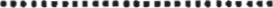 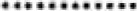 pomiędzy:Miastem i Gminą Torzym, z siedzibą: ul. Wojska Polskiego 32, 66-235 Torzym, NIP 927-14-52-983 REGON 970770439 reprezentowaną przez:Burmistrza Miasta i Gminy Torzym — Ryszarda Stanulewicza przy kontrasygnacie Skarbnika Gminy — Wojciecha Junika zwaną dalej Zamawiającymaz siedzibą wNIP REGON reprezentowanym przez . 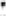 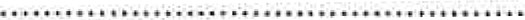 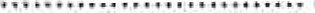 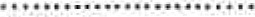 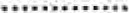 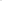 ……………………………………………………………………………………………………..zwanym dalej „Wykonawcą”,zwanymi w treści Umowy łącznie „Stronami”, a każda z nich osobna „Stroną”, na podstawie dokonanego przez Zamawiającego	wyboru	oferty Wykonawcy w	wyniku postępowania o udzielenie zamówienia publicznego prowadzonego w trybie podstawowym na podstawie art. 275 pkt. 1 ustawy z dnia 11 września 2019 r. - Prawo zamówień publicznych (Dz. U. z 2021 r., poz. 1129 ze zm.) zwanej dalej także „ustawa ” pn.: „Zakup i dostawa sprzętu komputerowego dla Gminy Torzym w ramach realizacji projektu Cyfrowa Gmina - "Wsparcie dzieci z rodzin pegeerowskich w rozwoju cyfrowym - Granty PPGR", została zawarta umowa o następującej treści:§ 1 Przedmiot UmowyPrzedmiotem zamówienia jest realizacja zadania pn.„Zakup i dostawa sprzętu komputerowego dla Gminy Torzym w ramach realizacji projektu Cyfrowa Gmina - "Wsparcie dzieci z rodzin pegeerowskich w rozwoju cyfrowym - Granty PPGR”.Ogólny zakres zamówienia:Przedmiotem zamówienia jest zakup i dostawa fabrycznie nowego, oryginalnego oraz nieeksploatowanego wcześniej sprzętu komputerowego. W ramach realizacji dostawy obowiązkiem Wykonawcy będzie rozładunek zakupionego sprzętu.Dostarczony sprzęt musi być fabrycznie nowy oraz musi być jednego modelu o identycznej konfiguracji sprzętowej, wyprodukowany przez tego samego producenta na bazie tych samych podzespołów.Zamówienie obejmuje zakup i dostawę: 1) komputery przenośnie (laptopy) — 337 szt. 2) komputery stacjonarne – 69 szt.2) tablety — 12 szt.Wykonawca dokona dostawy przedmiotu zamówienia wyprodukowanego nie wcześniej niż w 2021 roku, który będzie nieużywany, kompletny, wolny od wad. Wykonawca dostarczy Zamawiającemu również wymagane prawem certyfikaty, deklaracje zgodności CE, instrukcje obsługi sprzętu, dokumenty gwarancyjne umożliwiające wykonywanie uprawnień z nich wynikających odrębnie dla każdego sprzętu komputerowego.Zamawiający informuje, iż Ostatecznym Odbiorcom Sprzętu Komputerowego będą Grantobiorcy projektu grantowego realizowanego w ramach Programu Operacyjnego Polska Cyfrowa na lata 2014- 2020, Osi Priorytetowej V Rozwój cyfrowy JST oraz wzmocnienie cyfrowej odporności na zagrożenia REACT— EU, działania 5.1 Rozwój cyfrowy JST oraz wzmocnienie cyfrowej odporności na zagrożenia dotycząca realizacji projektu grantowego „Wsparcie dzieci z rodzin pegeerowskich w rozwoju cyfrowym — Granty PPGR".Szczegółowy opis przedmiotu zamówienia niezbędny do wykonania zamówienia oraz wymagania Zamawiającego dotyczące parametrów technicznych określa:• Specyfikacja techniczna sprzętu komputerowego - załącznik nr 1 do SWZ.§ 2 Wartość UmowyWartość dostawy zgodnie z ofertą wynosi: netto …………………. PLN, po doliczeniu podatku VAT …………………… PLN brutto PLN (słownie brutto ………………………………………………………………………….)Wynagrodzenie zawiera w sobie wszelkie koszty Wykonawcy wynikające z realizacji przedmiotu Umowy, w tym udzielone licencje na warunkach określonych w załączniku, upusty, rabaty, cła, marże, koszty związane z transportem: załadunek, dowóz, wyładunek pod adres wskazany przez Zamawiającego i nie ulegnie zwiększeniu w okresie jej obowiązywania.Podstawą do wystawienia faktury jest protokół odbioru bez zastrzeżeń przedmiotu i warunków Umowy sporządzony przez Zamawiającego z udziałem Wykonawcy.Strony oświadczają, że są podatnikami podatku od towarów i usług, o numerach identyfikacyjnych: Zamawiający:Miasto i Gmina Torzym, z siedzibą: ul. Wojska Polskiego 32, 66-235 Torzym, NIP 927-14-52-983 REGON 970770439 Wykonawca: ………………………………. REGON ……………………. i są upoważnione do wystawiania i otrzymywania faktur VAT.Zapłata wynagrodzenia nastąpi przelewem, w terminie do 30 dni od daty doręczeniaZamawiającemu prawidłowo wystawionej faktury VAT, na rachunek bankowy Wykonawcy:……………………………………………………………………………………………………………………………………………..Termin płatności ustala się na dzień obciążenia rachunku bankowego Zamawiającego.§ 3 Termin realizacji UmowyWykonawca zobowiązany jest dostarczyć przedmiot zamówienia w terminie do ………………… dni kalendarzowych od daty zawarcia Umowy (termin z oferty).§ 4 Warunki odbioru oraz warunki techniczneWykonawca dostarczy przedmiot zamówienia do Urzędu Miejskiego w Torzymiu, ul. Wojska Polskiego 32 , 66-235 Torzym lub pod inny adres wskazany przez Zamawiającego, we wszystkie dni robocze od poniedziałku do piątku w godzinach pracy urzędu, tel. 68 341 6230.Wykonawca dostarczy do każdego urządzenia wydrukowaną kartę gwarancyjną oraz instrukcje, użytkowania i obsługi (zwane dalej — „dokumentacją użytkownika”).Wykonawca w karcie sprzętu poda: rodzaj, nazwę, producenta i pojemność wszystkich informatycznych nośników danych.Wszystkie wymagane certyfikaty mają dotyczyć sprzętu w oferowanej konfiguracji.Potwierdzeniem zrealizowania przedmiotu Umowy będzie protokół odbioru podpisany przez przedstawicieli Zamawiającego i Wykonawcy. Przy każdej dostawie Wykonawca sporządzi protokół zdawczo-odbiorczy w wersji papierowej i elektronicznej, wraz ze wskazaniem numerów seryjnych dostarczanego przedmiotu umowy (Wykonawca do odbioru musi oznaczyć sprzęt numerem porządkowym oraz musi wykonać wykaz danego sprzętu wraz z jego numerem seryjnym i przyporządkowany numer porządkowy dla każdego kompletu komputera/laptopa/tabletu.  O konkretnym dniu dostawy Wykonawca zawiadomi telefonicznie Zamawiającego z co najmniej dwudniowym wyprzedzeniem.Zamawiający w momencie odbioru przedmiotu Umowy dokonywać będzie jego oceny jakościowej i ilościowej zgodnie ze „Szczegółowym opisem przedmiotu zamówienia” załączonym do oferty.Jeżeli w trakcie odbioru zostaną stwierdzone wady nadające się do usunięcia, Zamawiający odmówi przyjęcia przedmiotu umowy do czasu usunięcia wad przez Wykonawcę.Braki ilościowe lub wady jakościowe stwierdzone w przedmiocie umowy Zamawiający reklamuje w ciągu 5 dni roboczych od ich stwierdzenia. Wykonawca zobowiązuje się na własny koszt do uzupełnienia braków lub usunięcia wad niezwłocznie, nie później jednak niż w terminie 5 dni roboczych, licząc od daty otrzymania wezwania.§ 5 Zasady realizacji UmowyWykonawca przedstawi Zamawiającemu pisemne potwierdzenie, że dostarczony sprzęt i licencje na oprogramowanie pochodzą z legalnego kanału dystrybucji producenta na rynek polski. Urządzenia muszą być fabrycznie nowe (nie mogą pochodzić z wystaw, ekspozycji i prezentacji), wyprodukowane nie wcześniej niż w 2021 r.Dostarczony przez Wykonawcę sprzęt winien być tożsamy z wykazanym w ofercie.Strony ustalają, możliwość zmiany modelu lub typu przedmiotu zamówienia po podpisaniu Umowy, pod warunkiem wycofania z produkcji objętego Umową modelu lub typu i zastąpienie ich nowocześniejszymi modelami o nie gorszych parametrach technicznych lub korzystniejszych dla Zamawiającego, z zachowaniem formy pisemnej poprzez wprowadzenie aneksu do Umowy.§ 6 Współdziałanie Stron i organizacja pracW celu realizacji postanowień niniejszej Umowy Zamawiający i Wykonawca, wyznaczają, jako swoich przedstawicieli odpowiednio:ze Strony Zamawiającego —……………………………………………….ze Strony Wykonawcy —…………………………………………………….Zmiana przedstawiciela ze strony Zamawiającego lub Wykonawcy wymaga pisemnego powiadomienia drugiej ze Stron i staje się skuteczna z chwilą otrzymania przez adresata pisma z danymi nowego przedstawiciela.§ 7 PodwykonawcyWykonawca może korzystać przy realizacji przedmiotu umowy z podwykonawców na zasadach określonych w art. 462 ustawy Pzp oraz opisanych w niniejszym paragrafie i za zgodą Zamawiającego.Wykonawca zamierzający zawrzeć umowę o podwykonawstwo, której przedmiotem są dostawy, jest obowiązany, w trakcie realizacji niniejszej umowy i przed zawarciem umowy z podwykonawcą, do przedłożenia Zamawiającemu projektu tej umowy.W trakcie realizacji umowy Wykonawca może dokonać zmiany podwykonawcy, zrezygnować z podwykonawcy bądź wprowadzić podwykonawcę w zakresie nieprzewidzianym w ofercie.Jeżeli zmiana lub rezygnacja z podwykonawcy dotyczy podmiotu, na którego zasoby Wykonawca powoływał się, na zasadach określonych w art. 118 ustawy Prawo zamówień publicznych, w celu wykazania spełniania warunków udziału w postępowaniu, Wykonawca jest obowiązany wykazać Zamawiającemu, iż proponowany inny podwykonawca lub Wykonawca samodzielnie spełnia je w stopniu nie mniejszym niż wymagany w trakcie postępowania o udzielenie zamówienia.Wykonanie części/zakresu przedmiotu umowy w podwykonawstwie nie zwalnia Wykonawcy od odpowiedzialności i zobowiązań wynikających z warunków umowy. Wykonawca będzie odpowiedzialny za działania, uchybienia i zaniedbania podwykonawcy jak za własne działanie lub zaniechanie.§ 8 Warunki gwarancji, rękojmi i serwisuWykonawca odpowiada za wady prawne i fizyczne, ujawnione w dostarczonych wyrobach, ponosi z tego tytułu wszelkie zobowiązania. Jest odpowiedzialny względem Zamawiającego, jeżeli dostarczone wyroby:stanowią własność osoby trzeciej, albo jeżeli są obciążone prawem osoby trzeciej,mają wadę zmniejszającą ich wartość lub użyteczność wynikającą z ich przeznaczenia, nie mają właściwości wymaganych przez Zamawiającego, albo jeżeli dostarczono je w stanie niekompletnym.O wadzie fizycznej i prawnej przedmiotu Umowy Zamawiający lub Ostateczny Odbiorca Sprzętu informuje Wykonawcę jak najszybciej po ujawnieniu w nich wad, w celu realizacji przysługujących z tego tytułu uprawnień.Wykonawca jest zobowiązany do usunięcia wad fizycznych i prawnych wyrobów lub do dostarczenia wyrobów wolnych od wad, jeżeli wady te ujawnią się w okresie gwarancji. Jeżeli w wykonaniu swoich obowiązków Wykonawca dostarczył Zamawiającemu lub Ostatecznym dbiorcom Sprzętu zamiast wyrobów wadliwych takie same wyroby nowe — wolne od wad, termin gwarancji biegnie na nowo od chwili ich dostarczenia. Wymiany wyrobów Wykonawca dokona bez żadnej dopłaty, nawet gdyby ceny na takie wyroby uległy zmianie.Na wyroby dostarczone na podstawie niniejszej Umowy Wykonawca udzieli gwarancji umożliwiającej wykonywanie uprawnień z nich wynikających Ostatecznym Odbiorcom Sprzętu projektu grantowego realizowanego w ramach Programu Operacyjnego Polska Cyfrowa na lata 2014-2020, Osi Priorytetowej V Rozwój cyfrowy JST oraz wzmocnienie cyfrowej odporności na zagrożenia REACT— EU, działania 5.1 Rozwój cyfrowy JST oraz wzmocnienie cyfrowej odporności na zagrożenia dotycząca realizacji projektu grantowego „ Wsparcie dzieci z rodzin pegeerowskich w rozwoju cyfrowym — Granty PPGR”, na okres 24 miesięcy, licząc od daty podpisania protokołu odbioru przez przedstawicieli Wykonawcy i przedstawicieli Zamawiającego.Strony ustalają, iż okres rękojmi za wady jest równy okresowi gwarancji.Realizacja naprawy gwarancyjnej następuje w miejscu eksploatacji sprzętu komputerowego lub w systemie door to door, przy czym Zamawiający ani Ostateczny Odbiorca Sprzętu nie poniesie żadnych kosztów związanych z transportem.Wykonawca gwarantuje, że każdy egzemplarz dostarczonego wyrobu jest wolny od wad fizycznych, prawnych oraz posiada cechy zgodne z cechami określonymi w jego specyfikacji technicznej.Zamawiający lub Ostateczny Odbiorca Sprzętu projektu grantowego jest upoważniony do samodzielnego (prawidłowego) demontażu i montażu informatycznych nośników danych zainstalowanych w dostarczonym sprzęcie (dyski HDD, SSD, NVMe, M.2 itp.) bez utraty gwarancji na cały sprzęt.Utrata roszczeń z tytułu wad fizycznych i prawnych nie następuje mimo upływu terminu gwarancji, jeżeli Wykonawca wadę zataił.W przypadku stwierdzenia w okresie gwarancji wad fizycznych i prawnych w dostarczonych wyrobach Wykonawca:rozpatrzy reklamację w ciągu 7 dni licząc od daty jej otrzymania,usprawni wadliwe wyroby w terminie 14 dni licząc od daty otrzymania reklamacji:usunie wady w dostarczonych wyrobach w miejscu, w którym zostały one ujawnione lub na własny koszt dostarczy je do swojej siedziby w celu ich usprawnienia,wyroby wolne od wad dostarczy na własny koszt do miejsca eksploatacji sprzętu w terminie określonym w pkt. 2).przedłuży termin gwarancji o czas, w ciągu którego wskutek wad wyrobu objętego gwarancją uprawniony z gwarancji nie mógł z niego korzystać,dokona stosownych zapisów w karcie gwarancyjnej dotyczących zakresu wykonanych napraw oraz zmiany okresu udzielonej gwarancji,poniesie odpowiedzialność z tytułu przypadkowej utraty lub uszkodzenia wyrobu w czasie od przyjęcia go do naprawy do czasu przekazania sprawnego użytkownikowi w miejscu ujawnienia wady.Wykonawca zobowiązany jest dostarczyć do Zamawiającego dla każdego Ostatecznego Odbiorcy Sprzętu projektu grantowego informację opisującą procedurę zgłaszania wad objętych gwarancją. W informacji opisującej procedurę zgłaszania wad objętych gwarancją powinien być zapis, iż Ostateczny Odbiorca Sprzętu może samodzielnie zgłaszać szkodę i samodzielnie realizować uprawnienia z tytułu rękojmi i gwarancji.Wykonawca, po zakończeniu okresu gwarancyjnego, przedstawi Zamawiającemu pisemną informację o wszelkich wadach, ich przyczynach i sposobie usunięcia.Zamawiający zastrzega sobie prawo do odmowy zdalnej diagnostyki sprzętu poprzez sieć Internet. Wszystkie wymagane czynności diagnostyczne powinny być w takim przypadku realizowane przez Wykonawcę lub serwis Producenta w miejscu eksploatacji sprzętu.§ 9 Obowiązki WykonawcyWykonawca zobowiązany jest do:Wykonania przedmiotu Umowy ze starannością przyjętą w obrocie profesjonalnym, oraz aktualną wiedzą i kwalifikacjami;Wyznaczenia personelu o liczebności i kompetencjach zapewniających terminową i zgodną z wymaganiami jakościowymi realizację dostawy w umownym terminie;Niezwłocznego informowania Zamawiającego o wszelkich okolicznościach, które w ocenie Wykonawcy mogą mieć wpływ na realizację Umowy, w szczególności:zmianie siedziby lub nazwy Wykonawcy,zmianie osób reprezentujących Wykonawcę,wszczęciu postępowania upadłościowego lub restrukturyzacyjnego, w którym Wykonawca uczestniczy jako dłużnik,ogłoszeniu likwidacji przedsiębiorstwa Wykonawcy,zawieszeniu działalności przedsiębiorstwa Wykonawcy.§ 10 Obowiązki ZamawiającegoZamawiający będzie współdziałał z Wykonawcą, co Strony rozumieją w szczególności jako:Terminowe realizowanie przez Zamawiającego zadań, za które jest odpowiedzialny.Niezwłoczne informowanie Wykonawcy o wszelkich okolicznościach, które w ocenie Zamawiającego mogą mieć wpływ na realizację Umowy.Udostępnianie Wykonawcy posiadanych informacji i danych dotyczących wykonania Umowy w terminie 5 dni roboczych od daty zgłoszenia zapotrzebowania przez Wykonawcę.§ 11 Kary UmowneWykonawca zapłaci Zamawiającemu kary Umowne, które będą naliczane w następujących okolicznościach i wysokościach:Za zwłokę w realizacji przedmiotu Umowy lub zwłokę w usunięciu wady— w wysokości 0,2% łącznego wynagrodzenia brutto, o którym mowa w S 2 ust. 1 za każdy rozpoczęty dzień zwłoki, jednak nie więcej niż 20% kwoty tego wynagrodzenia,za odstąpienie od Umowy przez którąkolwiek ze stron z przyczyn leżących po stronie wykonawcy — karę w wysokości 20% łącznego wynagrodzenia brutto, o którym mowa w S 2 ust. 1,Zamawiający zastrzega sobie prawo do dochodzenia odszkodowania uzupełniającego do wysokości faktycznie poniesionej szkody, niezależnie od kar umownych.Zamawiający ma prawo potrącania kar umownych z należnego Wykonawcy wynagrodzenia, po uprzednim wystawieniu noty obciążeniowej na co Wykonawca wyraża zgodę.Łączna wysokość kar umownych nie może przekroczyć 30% łącznego wynagrodzenia brutto, o którym mowa w 52 ust. 1 umowy.§ 12 Zmiana UmowyZamawiający zastrzega sobie prawo zmiany postanowień umowy w przypadku:aktualizacji rozwiązań ze względu na postęp techniczny lub technologiczny (np. wycofanie z obrotu urządzeń lub podzespołów), zmiana nie może spowodować podwyższenia ceny oraz obniżenia parametrów technicznych, jakościowych i innych wynikających z oferty (opisu przedmiotu zamówienia / opisu oferowanego towaru), na podstawie której był dokonany wybór Wykonawcy;gdy nastąpi zmiana powszechnie obowiązujących przepisów prawa w zakresie mającym wpływ na realizację umowy, w tym zmiana stawki podatku od towarów i usług na asortyment stanowiący przedmiot umowy;w razie zmiany terminu wykonania umowy z powodu:wystąpienia uzasadnionych dodatkowych okoliczności, niemożliwych do przewidzenia przed zawarciem umowy,siły wyższej, np. wystąpienia zdarzenia losowego wywołanego przez czynniki zewnętrzne, którego nie można było przewidzieć z pewnością, w szczególności zagrażające bezpośrednio życiu lub zdrowiu ludzi lub grożącego powstaniu szkody w znacznych rozmiarach,działania osób trzecich uniemożliwiających wykonanie zamówienia, które to działania nie są konsekwencją winy którejkolwiek ze stron.Inicjatorem zmian może być Zamawiający lub Wykonawca poprzez pisemne wystąpienie w okresie obowiązywania umowy zawierające opis proponowanych zmian i ich uzasadnienie.Zmiany umowy mogą nastąpić wyłącznie w formie pisemnego aneksu pod rygorem nieważności za zgodą obu stron. Zmiany umowy nie mogą naruszać postanowień zawartych w art. 454 - 455 ustawy.Strona występująca o zmianę postanowień umowy zobowiązana jest do udokumentowania zaistnienia okoliczności, o których mowa w 512 ust. 1.§ 13 Odstąpienie od UmowyStrony ustalają, że oprócz przypadków wymienionych w Kodeksie cywilnym Zamawiającemu przysługuje prawo odstąpienia od Umowy w terminie 30 dni od powzięcia informacji o tym, że:nastąpiło rozwiązanie lub otwarcie likwidacji przedsiębiorstwa Wykonawcy,został złożony wniosek o ogłoszenie upadłości Wykonawcy,został wydany nakaz zajęcia majątku Wykonawcy,Wykonawca dostarczył produkt nieodpowiadający właściwym dla niego Normom oraz cechom technicznym określonym w „Szczegółowym opisie przedmiotu zamówienia”.Zamawiający i Wykonawca może ponadto odstąpić od Umowy, jeżeli druga Strona narusza w rażący sposób postanowienia Umowy.Do rażących naruszeń Umowy zalicza się w szczególności opóźnienie się Wykonawcy w realizacji istotnych zobowiązań wynikających z niniejszej Umowy i nie wywiązanie się z nich w ciągu 7 dni od daty otrzymania pisemnego żądania ich wypełnienia.W razie wątpliwości Strony przyjmują, iż odstąpienie od Umowy wywiera skutek tylko w części dotyczącej niezrealizowanej części zobowiązań, chyba, że spełniona część świadczenia nie będzie miała dla Strony odstępującej od Umowy znaczenia lub wartości ze względu na brak możliwości osiągnięcia celu określonego w Umowie.Odstąpienie następuje z chwilą pisemnego zawiadomienia o przyczynie odstąpienia od umowy. Oświadczenie o odstąpieniu od umowy może zostać złożone w terminie 30 dni od dnia powzięcia wiadomości o przyczynie odstąpienia.W przypadku stwierdzenia wadliwie wykonanego przedmiotu umowy, kosztami niezbędnymi do prawidłowego zrealizowania przedmiotu umowy obciążony zostanie Wykonawca, z którym rozwiązano umowę poprzez odstąpienie.Odstąpienie od umowy nie pozbawia Zamawiającego prawa do żądania kar umownych.§ 14 Postanowienia końcoweW sprawach nieuregulowanych umową mają zastosowanie przepisy Kodeksu cywilnego i ustawy Prawo zamówień publicznych.Sprawy sporne, mogące wyniknąć w związku z realizacją umowy, rozstrzygane będą przez sąd właściwy ze względu na siedzibę Zamawiającego.Umowę sporządzono w trzech jednobrzmiących egzemplarzach, z których dwa otrzymuje Zamawiający, a jeden Wykonawca.Załączniki stanowiące integralną część Umowy:Oferta Wykonawcy wraz ze szczegółowym opisem przedmiotu zamówieniaSWZwzór oświadczenia split payment 4. ………………………………………………5. …………………………………………….	Zamawiający	WykonawcaZałącznik do umowy — wzór oświadczenia split payment      …………………, dnia……………………………………………………………………….………………………………………………………………………………………………….(Nazwa i adres wykonawcy, NIP)Oświadczenie*Oświadczam, że rachunek bankowy w ……………………………………………………………………Nr …………………………………………………………….. wskazany do realizacji umowy nr …………………………  z dnia ……………………………… wskazany na fakturze nr …………………………. został utworzony w celu prowadzenia działalności gospodarczej oraz dla dokonywania rozliczeń na zasadach podzielonej płatności (split payment).…………………………………………………….Podpis osoby upoważnionej* Oświadczenie składane jest wraz z fakturą